University of BristolTeaching Support RolesGuidance & Information for Staff (August 2022)IntroductionThe University is committed to employing staff in Teaching Support roles in a fair and transparent way. A framework has been developed for all Teaching Support roles and this guidance covers the employment terms for Teaching Support roles at grades F, G & H (including roles previously known as Teaching Support Assistant and Assistant Teacher). The full role profiles for these roles are available here Role Descriptors | Human Resources | University of Bristol  What is a Teaching Support Role?Teaching Support roles can be offered to our postgraduate research (PGR) students who wish to gain teaching experience as one or two-year teaching assignments depending on the needs of the School and these opportunities can support future employability career development.  The opportunities can also provide you with a source of income if you are self-funding PG studies. If you are employed in a Teaching Support Role, you will be employed on a guaranteed minimum hours basis at either Grade F (Demonstrator), G (Graduate Teacher Level 1) or H (Graduate Teacher Level 2) using the role profile that best meets the school’s identified resourcing need.  It is also possible for UG students to be employed into a role where they are in the final year of usually a 4-year programme. The terms of a Teaching Support contract are different to our main staff contracts.  How is the rate of pay determined?The rate of pay for Teaching Support roles is currently set at the equivalent of the 4th spine point of the appropriate Grade. The grades have been determined by assessing the role profiles using the University job evaluation scheme and the hourly rate set to reflect the fact that there is no option for incremental pay progression within the role.b. i) Working hoursAs a member of Teaching Support Staff, your contract should be for a stated minimum number of hours and should be limited to a maximum number of hours per year designed to enable time for you to complete your studies. Your exact working hours will be determined by the School/Department’s teaching needs, but the calculations should be based on the principles outlined here but be determined locally. All visa compliance conditions must be observed when accepting a contract. Allocated hours should be offered in line with the School workload allocation model for main academic staff.The contract will show the total number of hours (which are guaranteed minimum hours), and will ideally be broken down where possible into hours allocated for:Teaching: direct teaching delivery time Preparation: preparation for the start of the course(s)Assessment: in ‘plain time’ hours; and Related Duties: ‘plain time’ hours for all other paid activities including mandatory training.  b. ii) Student/Tier 4 visa holdersUndergraduateYour Biometric Residence Permit (BRP) states a maximum 20 hours may be worked per week, during term-time. Full-time working should only take place during vacation periods within the academic year (and when you have completed your studies). Vacation dates can be found on the University's key dates page.PGTYour BRP states a maximum of 20 hours may be worked per week, as per UKVI, during term-time. Full-time working should only take place during vacation periods within the academic year and then not until your dissertation has been submitted and not before your official study end date. This therefore means no full-time working over summer. Please see your CAS for your official study end date. Full-time working is permitted following completion of your studies, this means you can work full-time after your CAS course end date or after submission, whichever is later. Vacation dates can be found on the University's key dates page.PGRYour BRP states a maximum of 20 hours may be worked per week, as per UKVI, during term-time. PGR students' holiday entitlement is explained on this University webpage. Extended Christmas, Easter and Summer holidays that apply to taught students do not apply to PGR students.Role Titles and ResponsibilitiesGraduate Teacher – Level 1 (Grade G) The full role profile can be found here: Graduate Teacher Level 1 role profile | Human Resources | University of BristolGraduate Teacher – Level 2 (Grade H) The full role profile can be found here: Graduate Teacher Level 2 role profile | Human Resources | University of BristolDemonstrator (Grade F)The full role profile can be found here: Demonstrator role profile | Human Resources | University of BristolProgression criteriaA Graduate Teacher Level 1 may be able to progress in their second year of teaching to Graduate Teacher level 2 if the following criteria are met:The School or Department has need for a role at a higher level.They have successfully completed all mandatory training.Their observation and student feedback scores are acceptable.They wish to continue teaching for a further year Where teaching cover requirements more closely align to the Pathway 3, Teaching Associate role profile (level a/Grade I), then it will normally be the case that a role will be advertised either as a Fixed Term cover contract or open-ended post as appropriate unless the cover is for a period of less than 12 weeks. In this scenario a Teaching Support contract may be issued at Grade I: Teaching Associate (Grade I)The full role profile can be found here: Teaching Associate (Grade I) Level a - role profile | Human Resources | University of BristolHow are Teaching Support Staff recruited?The University is committed to ensuring that employment opportunities are offered fairly and transparently as part of its diversity and inclusion strategy.  Each year from May/June, Human Resources will initiate generic adverts to promote Teaching Support opportunities for the next academic year for each Academic School. At such an early stage in the cycle, it will not be possible to provide detail on specific opportunities so ‘Expressions of Interest’ will be invited from eligible candidates describing the nature of the roles that will likely be available. Applicants must complete short application forms to capture the biographical details needed along with teaching subject preferences and availability. The application form will be submitted centrally via Talentlink and be held in an applicant pool until the School co-ordinator requests to receive applications for their School from the Employee Services Hub. The School Co-ordinator will then allocate available teaching roles to successful candidates and provide the details of individual contracts to be drawn up to the Employee Services Hub. The School Co-ordinator will vary from School to School and could be the School Manager or Deputy as well as School Teaching or Unit Directors.What happens at the end of an assignment?Your Teaching Support assignment will normally end at the end of the contracted period as standard which may be one or two years. If you are recruited for a 1-year assignment in the first instance, you may need to reapply for future opportunities as they arise, but your School will advise you on this. You may be offered teaching work for up to 2-years if you are to remain a PGR student at the University and if a higher-level Teaching need in year 2 is identified at the outset as per section c (iv). If the School/Department requires an individual for a 3rd year, then it may be possible to extend the contract without the requirement for a further application.  If this is the case, staff should begin discussions with you at least in the term before the assignment is due to end.Should you cease to be a student at the University then employment as a member of Teaching Support Staff may need to end with effect from the date that you cease to be a registered student if your role is linked to a student scholarship.  If the University wishes to end your employment as a member of Teaching Support Staff at any other time than the expected end date, then you will be entitled to one months’ notice.If you wish to resign from a Teaching Support Role before the end of the assignment, you will need to give the University one months’ notice in writing, which should be sent to the local School/Department contact copied to the relevant Employee Services Hub team.Training and MentoringMandatory TrainingWorking in a Teaching Support Role is intended to provide valuable teaching skills and experience and contribute to your overall development.  As part of this there is a requirement for some mandatory training which must be undertaken before you start to teach.  Payment for this and any other mandatory training will be at your usual hourly rate. These essential training sessions form part of your induction and may be supplemented by other local departmental requirements.InductionSchools and Departments should arrange additional induction/orientation to supplement the University programmes identified above. School inductions may be online, via required reading or required attendance at an induction event.  Local induction should provide supplementary information regarding:Local contacts, including academic contacts (such as Teaching & Unit Directors), wellbeing contacts for students, and relevant administrative contacts.Availability of hotdesking facilities and any booking process.Local arrangements for office hours.School/Department procedures and contacts relating to pastoral care and student wellbeing  Staff Info - Information for staff supporting students (sharepoint.com)Student support | Current students | University of BristolExpectations around student registration requirements in teaching sessions.School arrangements for teaching observation, mentoring and feedback.School/Department quality assurance processes and guidelines for marking and assessing students work.You should attend a local induction for every School/Department you are delivering teaching for and the duration is at local discretion but attendance time must be paid for. You may also wish to visit our FAQs here: https://www.bristol.ac.uk/hr/tsr/infotsr/Observation of TeachingObservation of teaching should be offered if you are a Graduate Teacher (Level 1 and 2) as this provides valuable feedback on your teaching practices, as well as contributes to local quality assurance processes.  Each Graduate Teacher should be observed teaching at least once in each teaching block in which you work and provided with constructive feedback for example by either the programme or unit director, or the co-teacher on the unit, depending upon local circumstances.Mentoring and Other SupportEach Graduate Teacher at Level 1 & 2 should also be given the opportunity to be mentored by a member of academic staff who can provide you with advice and guidance on your teaching as well as providing guidance on assessment. Additional TrainingAs well as the mandatory training there are several other training courses and resources to help Teaching Support Staff develop their teaching practice.  Full details of programmes that are available can be found at this link PGRs | Bristol Institute For Learning and Teaching | University of BristolAs this is optional training, you cannot claim any additional hours on your timesheets.  Annual Review and DevelopmentA PGR student’s experience of teaching, and any related skills development, should be discussed as part of the review of your development and progress, in line with the requirements for Annual Progress Review as set out in the University’s Regulations and Code of Practice for Research Degree Programmes.How are Teaching Support Staff paid?Submitting a claimTeaching Support Staff are not paid automatically based on their contracted hours, but on the basis of a claim form submitted for the actual hours worked.  The TSR claim form is a MyERP form and full details on how to use this are set out on the MyERP Support sharepoint site, see Getting paid>HPTs>Claim feesIt is essential that your claims are submitted on a monthly basis for work completed in the previous month, by the appropriate deadline.  See Finance Office guidance https://www.bris.ac.uk/finance/staff/info-resources/payroll-deadlines.xlsx for deadlines and timescales associated with claims and payments.  This is very important in terms of HRMC regulations and the accuracy of the University’s reporting and critical in terms of monitoring adherence to visa restrictions in the case of Tier 4 student workers.  Failure to submit claims on a timely basis could lead to unnecessary concerns and investigations.It is also a contractual requirement that claims are submitted on a monthly basis, and you are required to do this using the link in your TSR Contract and the TSR Welcome alert.  You complete your contracted hours and at the end of each month worked you complete the MyERP TSR Claim Form. See “Entering an TSR Claim Form” section of the MyERP Support sharepoint page at Getting paid>HPTs>Claim fees.If the School requires additional information from you to inform approval of claims, e.g. which unit the teaching relates to, you can use the ‘comments’ field on the claim form to provide this. The final pay claim must be made before your contract end date as you may not have access to MyERP after that date.  Once submitted by you, the claim form will workflow to the relevant School / Section manager and TSR Approver (where there is one) for approval.  The School / Section Manager or TSR Approver is required to complete the second tab. See “Approving a  TSR Claim” on the MyERP Support sharepoint page Getting paid>HPTs>Claim fees.The person approving the claim may need to liaise with other parties (off-system) to confirm that the work was carried out before authorising a claim. Payment of ClaimsOnce authorised by the School / Section Manager or TSR Approver, payment of the fee claim form is processed by Payroll in the monthly payroll run and you receive payment on the next available pay date. Issuing & Understanding Your ContractIt is essential that your contract is signed before the start date of your contract. This process will be managed using Docusign as a fast, reliable way to electronically sign documents. This video explains how to sign your contract through an email link sent via DocuSign. A Right to Work check will also be carried out by the HR Employee Services Hub as part of this process. It is essential that this process is completed in a timely way and you must prioritise completion of all your paperwork with the Hub as you are unable to undertake any work or be paid until this has been completed. The Employee Services Hub will then create or update your employment record in MyERP, which will enable your IT and UCard access (please see section 6).  WellbeingThe University has many services available to provide support for physical and mental wellbeing for staff and as a registered student you will also have access to all the student wellbeing initiatives.  Wellbeing | Human Resources | University of BristolStudent support | Current students | University of BristolBenefits and EntitlementsAnnual LeaveGraduate Teachers are entitled to the equivalent of 5.6 weeks’ (28 days) annual leave per year (pro rata depending on hours worked), including all bank holidays and University Closure Days.  Holiday entitlement will therefore accrue at the rate of 12.07% of the total hours worked.  To ensure that you receive the benefit of this entitlement, you will be deemed to have taken annual leave at the end of each day that you provide services to the University.  Payslips will clearly confirm holiday pay for the month in question. PensionGraduate Teachers may be eligible to join the University of Bristol Group Pension Plan (UBGPP).  The University also operates a Pension Salary Exchange scheme for eligible staff.  There is a pay protection limit of £8600 for enrolling in this scheme, and so Graduate Teachers will not be automatically enrolled into it.  Sickness Absence and Sick PaySickness AbsenceYou must notify the designated person within the School/Department at the earliest possible opportunity if you are unwell and unable to attend to take a class.  You should attempt to rearrange your teaching with your Unit Lead but if this can’t be organised then you may be eligible for sick pay. You must notify the designated person in the School/Department on the first day of absence before 10 am or the start of the teaching session (whichever is earlier).  You should confirm the nature of your illness (sick or unwell is not an acceptable explanation) and give an indication of its likely duration and whether you intend to visit a doctor.  If the sickness lasts for more than 7 calendar days’ then you must provide the School/Department with a supporting doctor’s note.  Sick Pay where eligibleEntitlement to occupational sick pay accrues with service:You might also be eligible for Statutory Sick Pay/Sickness Benefit if you meet all the following requirements:average weekly earnings are above the lower weekly earnings limit for National Insurance contributions; hold a contract of more than 3 months’ duration;are absent owing to sickness for more than 3 days Return to WorkOn return to work from sickness absence, you must complete a sickness notification form through MyERP here MyERP - Personal (sharepoint.com) University Systems and AccessU-Card and Buildings AccessYou may already have a U-card as a student, however once you sign and return your contract, this should be amended to ensure you have access for all the buildings you will be teaching in.  U-Cards are issued and updated from the Security Office at the Gatehouse in Royal Fort Gardens, Tyndall Avenue.  Your School Administrator will need to request access to all the buildings you are teaching in.  IT AccessOnce a signed contract is returned, the IT account will be updated with staff status.  You will then be granted access to all relevant networked and cloud IT resources. OtherBehavioursManaging behaviour during teaching sessions can be of concern, particularly to those who do not have a lot of teaching experience.  The lead academic for the session is responsible for coaching and supporting you even if they are not present with you in the teaching room so seeking advice is strongly encouraged.All Graduate Teachers are subject to the University procedures and policies on staff Conduct, Capability and Grievance.Overseas travelYou must not deliver work whilst you are travelling overseas. If you need to travel for personal reasons or in relation to your studies, you should coordinate with your School Manager or TSR Co-ordinator to confirm the period for which you will be away and therefore unable to work. Travel related to visas is understood as personal travel.IssueTeaching Support StaffSalaryAre appointed on the middle spine point of the relevant grade.Salary ProgressionMay progress from grade G to grade H on successful completion of one-years’ service if the teaching support required needs to be delivered at a higher level in year 2.Monthly payMust complete a claim form on a monthly basis and are paid each month for actual hours worked.Annual LeaveAre entitled to the equivalent of 28 days annual leave per year, which accrues at a rate of 12.07% of total hours worked and includes allowance for bank holiday entitlement.PensionAre eligible to join the UBGPP pension scheme.Sick PayAre entitled to occupational sick pay depending on length of service up to a possible maximum of 2 months’ pay.  Sick pay is calculated based on 1/12th of contracted hours.RedundancyAre not entitled to redundancy pay.Maternity, paternity, adoption, shared parental leaveMay be entitled in accordance with University schemes and details can be found here: Knowledge Hub (sharepoint.com)WellbeingHave access to both student and staff wellbeing services and initiatives.Travel overseasAll hours worked must be whilst present in the UK.RoleCourse/TopicRun By Paid DurationTeaching Support Staff Induction - first year of Teaching (Demonstrator, Level 1 & Level 2)Introduction to HE TeachingPGRs | Bristol Institute For Learning and Teaching | University of Bristol4.5 hoursTeaching Support Staff Induction - first year of Teaching (Demonstrator, Level 1 & Level 2)Mental Health AwarenessOnline Course on DEVELOP1.5 hoursTeaching Support Staff Induction - first year of Teaching (Demonstrator, Level 1 & Level 2)Health and Safety, Data Security, Inclusion EssentialsOn-line courses on DEVELOP1 hourAll Teaching Support StaffSpecific local InductionSchool/DepartmentConfirmed locallyRelevant Teaching Support StaffAdditional Relevant Health and Safety courses As identified by School/DepartmentvariableGraduate Teacher - year two onwardsLocal Induction (if not already completed in year 1)School/Departmentvariable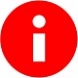 Note, if you are working on a Tier 4 visa, you must not work more than 20 hours per week. Please note that the 20 hour limitation is per week and cannot be averaged over any other period.In first year of serviceOne month’s paid sick leaveAfter one-year’s continuous serviceTwo months paid sick leaveAfter two years continuous serviceThree months paid sick leave